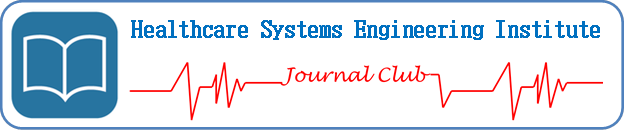 Title: Resident Experiences of Informal Education: How Often, From Whom, About What and HowAuthors: Lara Varpio et al. Journal: Medical Education, 2014Attendance: Demetri Lemonias, Jackie Garrahan, Nathan Holler, Basma Bargal, Iulian Ilies, Joseph Salem, Elise O’Reilly, Margo Jacobsen, Katie Smith, Liam Synan, Tiago Jabur, Xiaoli Duan, James Benneyan, SandySummary:BackgroundMost education that takes places during work activities is informalInformal learning is unconstrained by time, place, or contentResearch Questions: How often are residents taught informally by physicians and by nurses in clinical settings?What competencies are informally taught to residents by physicians and nurses?What teaching techniques are used by physicians and nurses to deliver informal education?MethodologyEvaluated informal education in two different settings:9-bed community-based hospice (nurse led)167-bed pediatric tertiary care teaching hospital (physician led)One research assistant trained in ethnography collected 161 hours of observations.Analysis used data reduction, data display, then conclusion drawing and verification.Results264 informal learning events: 84.4% physician-led and 15.2% nurse-led75.0% inter- and 86.1% intra-professional education happened in palliative settingCanMEDS Roles most addressed were:Medical Expert (nurses:27.5%; physician: 35.7%)Communicator (nurses: 25.0%; physicians: 22.3%)Teaching techniques used similar for both inter- and intraprofessional education.25.5% of informal interprofessional teaching were modified with indirect manner (non-confrontational).Discussion Questions:General ThoughtsLiked the paper and it complements our own work that we are doing in graduate medical educationMixed reactions to qualitative nature of the study; liked qualitative because it provides a lot of rich context in which to understand the informal learning events.Interesting that there was not a lot of feedback as a teaching technique; would have assumed feedback is common.Would be good to replicate this study in other settings and compare the findings.Study is purely descriptive; it doesn’t provide the reader with implications or thoughts on what to do with the knowledge gained.Nurses used lots of “hedging” teaching technique; likely because of the hierarchy between doctors and nurses?Would be interesting to know the years of experience for nurses providing education; a nurse with 15 years of experience may provide more education and/or use different teaching techniques than a new nurse.15% of learning was nurse-led; shows that residents still learn from attendings (as is tradition), but this also shows there may be an opportunity for more nurse-led education.Potential LimitationsUsed one research assistant to collect data: does this introduce bias or reduce problems associated with inter-rater reliabilityDoes not report anything about quality, value, or length of informal learning events. A slower pace environment such as palliative care may have better quality informal education because there is more time for discussion and reflective learning compared to a larger, faster paced teaching hospital. Perhaps interviews could fill this gap.Are there any ways to tie in the patient perspective? Would this add value?Does not address missed learning opportunities. Quality of the PaperEasy to readClearly outlined and presented results for four study objectives (who, what, when, how)Liked the Appendix because it provided important details and concrete examples without disrupting flow of the main resultsLiked the study trustworthiness paragraph because it was upfront with the reader about limitations and credibility – this is very different from the engineering/math literature